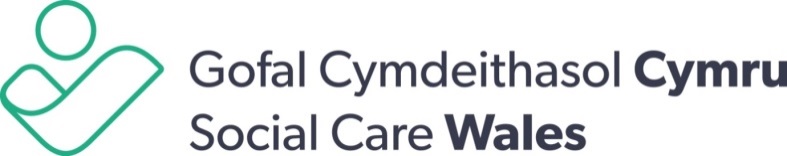 Complaints PolicyHow we handle complaints about Social Care WalesWhat does this policy cover? The guidelines and process outlined in this document covers both positive and negative feedback regarding our work and the behaviour of our staff, especially whether we’ve followed the law and/or our own guidelines. This policy also deals with complaints regarding our compliance with the Welsh language standards. The policy explains how to make a complaint, the process we follow to investigate it appropriately and guidance on appealing decisions.There is a different policy for handling complaints against our Board members, but you can still contact us first with your concerns and we’ll advise you further on how to proceed.What doesn’t this policy cover?Part of our role is to regulate social workers and social care workers in Wales and that means investigating complaints about their conduct. This is a separate process managed by a different policy and can be found on tour website.Other complaints we cannot take forward include:any comments about the laws we work under, for example, the Regulation and Inspection of Social Care (Wales) Act 2016any complaints about the quality of social care services you or someone you know receives, or the organisations that provide themcomplaints from students about something that happened on their course or assessmentcomplaints regarding Fitness to Practise (FtP) hearings or decisions, although we can investigate complaints regarding mal administration by our FtP team.appeals against a decision made by a fitness to practise panel at a hearing.You can find a list with the relevant contact details for queries and/or complaints referring to the above at the end of this policy (Appendix B). ComplaintsWhat principles do we follow regarding complaints?With every complaint we receive the ways we investigate them will be the same. We will look at:Whether we followed our policies and processesWhether our staff behaved as we expect them to.If you believe that one of those things did not happen, then we will investigate and put things right if we haven’t met the standards we set ourselves. Our approach to complaints is underpinned by our  values:Respect Everyone – We will always listen to your concerns and complaints whilst valuing your views and opinions. Professional Approach – We will be objective about your concerns and follow the processes in place. Where an error has been made, we will look to rectify it and learn from it. Always Learning – We will use your feedback, whether positive or negative, to continuously improve our services. Involve People – Our aim is to make the feedback and complaints processes as straightforward and transparent as possible to encourage any feedback you may have regarding Social Care Wales’s work. How can you complain? To log a complain about our work, processes, or staff members we can be contacted in both Welsh and English through the following channels:Online Complaint Form (Appendix A)Email: complaints@socialcare.wales Post: Social Care WalesSouth Gate HouseWood StreetCardiff CF10 1EWWe will need to have a written record of the complaint. Although a letter or email will be accepted as a complaint, it is recommended that a ‘Complaint Form’ (Appendix 1) is completed appropriately with as much information as possible.This information should include the following:area of your complaintnames of staff involvedwhen it happenedwhat you’re unhappy aboutwhat would you like to see done about ithow you would like us to keep in touch with you about it.If completing the form is not possible, you can share your complaint with a member of  staff over the phone at 0300 303 3444. The member of staff will complete the form and read it back to you to ensure that it is correct before submission. We are also happy to work with someone acting on your behalf about a complaint if we’re clear they are supporting you.What can you expect when you complain?Stage 1 Complaint If it’s clear we have made a mistake we will look to fix it as quickly as possible. These are called ‘Stage 1 Complaints’ and the Complaints Officer will refer these to the relevant team manager. If you are unhappy with how your initial complaint was dealt with contact the Complaints Officer who start the next phase of the process - Stage 2 complaints.We will send you an acknowledgement of the complaint  within 5 working days of receiving the complaint. This acknowledgement will highlight the next steps of the complaints process. We will aim to respond within 20 working days of receiving the complaint.Stage 2 ComplaintSome complaints may be more difficult to sort out straight away and we will need more time to consider. The Complaints Officer will investigate the complaint and coordinate with the relevant Team Manager to see whether the complaint should be upheld (the process was not followed/staff acted inappropriately). The complainant will then be notified of the outcome in writing.  We will send you an acknowledgement of the complaint  within 5 working days of receiving the complaint. This acknowledgement will highlight the next steps of the complaints process. We will aim to complete each investigation within 20 working days of receiving the complaint. There may be rare occasions where more time is required to complete a full investigation, you will be notified where this is the case.We may reopen the investigation if any new information that may affect the original recommendation becomes available. What happens if we uphold your complaint?We will write to you to say: if we agree with some or all your complaint sorry for the distress you have experiencedexplain what should have happened explain how we will redress the error.‘Redress’ means to try and rectify or fix what went wrong. If it is agreed that there was something we could have done better, we will look at how we can stop the issue from happening again. It could be that the complaint relates to the behaviour of staff and results in a disciplinary matter. In this case, you will be notified and kept up to date although it is likely that the complaint process timeline will be suspended until the disciplinary process is completed. What happens if we do not uphold your complaint?The most common reasons for a complaint not to be upheld are:the policy or process was followed appropriatelynot enough information/evidence provided to support the complaint  Where a complaint is not upheld, the Complaints Officer will continue to communicate with the responsible department leads to discuss the processes in place to ensure further improvement of our services.Do we learn from complaints made about us? We record and report on the following:the number of complaints we receive the area of our work they relatehow quickly they were resolvedwhat we learned from each oneemerging trends or patterns.This is reported to the Chief Executive, leadership and Board members so they can scrutinise us and see how we have taken action and monitor progress of improvements. What is unacceptable behaviour?We understand that the complaints process can sometimes be frustrating. With that in mind, there may be occasions where your actions and behaviour may become demanding, persistent or generally unacceptable towards our staff. In this event, we will send you our Unacceptable Behaviour Policy, an explanation of how you have breached these guidelines and implement some rules for the remainder of the investigation process, such as: only letting you contact certain members of staff and at certain timesask you for contact to be made through another person (third party)ban direct contact between you and members of staffban you from visiting our premises or attending our events.If the behaviour is threating towards our staff or in any way criminal, we will also involve the police. AppealAppealing a decision?A panel review of the investigation can be requested if the complainant believes it necessary. This is referred to as a ‘Stage 3 Complaint’.  The review panel will be chaired by a member of the Board and involve the Chief Executive as well as a Director or Senior Manager who is independent of the area of complaint. The panel won’t repeat the investigation process, but they will look at:whether the complaints process was followed properly whether the response to the complaint was reasonable considering the circumstances.You can provide a written statement to the review panel to explain the reasons for the Stage 3 Complaint.Once the panel has reviewed all the information, they will decide to either:send the complaint back to the senior manager to reconsider the complaint.uphold the original decisionchange the decisionThe chair of the panel will write to you with their decision within 10 working days of the review. Who to contact if you’re still concerned?You can take your complaint about us to the Public Service Ombudsman for Wales. The Ombudsman is: “independent of all government bodies and has legal powers to look into complaints about public services and independent care providers in Wales” (taken from https://www.ombudsman.wales/about-us/). You can find the Ombudsman’s contact details at the end of this document. If you are unhappy with how we have handled your complaint in relation to compliance with the Welsh language standards, please contact the Welsh Language Commissioner’s Office:Phone: 0345 6033 221E-mail: post@welshlanguagecommissioner.walesComplaints and your dataWe hold:personal detailscontact detailsnature of complaint.We hold this information to:comply with our statutory requirement to manage complaints.We do not share this information externally although we may publish anonymised statistics and details about complaints. We retain the content of the complaint permanently as a corporate record.You can find more information about how we use your data within our privacy notice.Complaint formYou should complete this form if you are dissatisfied with any service provided by Social Care Wales and wish the matter to be investigated further.Section APersonal detailsFirst names:Surname:Address:Post code:                                               Telephone number:What address do you want correspondence sent to if different from above?Section BPlease give details of the Social Care Wales department or person you are complaining about, where appropriate.
First name: Surname:Work telephone number:															What is your complaint?Representative detailsDo you wish to have a colleague/trade union representative/support worker accompany you through the Complaints process?First names:Surname: Email Address/Address (for correspondence):   IncidentDate and time of incident(s)What would a successful outcome look like to you?CategoryFirst point of contactContact detailAppealing against a fitness to practice panel decision(First Tier) Care Standards Tribunal01325 289 350Email: cst@justice.gov.ukComplaint against Social Care Wales’s handling of complaintPublic Services Ombudsman for Wales0300 790 0203www.ombudsman.walesEmail: ask@ombudsman-wales.org.ukComplaint about handling of Data Protection Act / Freedom of Information Act requestInformation Commissioner’s Office0303 123 1113ico.org.uk/make-a-complaint/Email: wales@ico.org.ukInformation Commissioner's Office
2nd floor,
Churchill House,
Churchill Way,
Cardiff, CF10 2HH

Tel: 01625 545297
Email: wales@ico.org.ukConduct of a Social Care Wales Board memberSocial Care Wales’s Board Secretary(Llinos Bradbury)02920 780540Email: llinos.bradbury@socialcare.walesComplaint about a care home or social service department(Wales only)Care Inspectorate Wales0300 7900 126careinspectorate.wales/contact-us/raise-concern Email: CIW@gov.walesCare Inspectorate Wales,
Welsh Government,
Rhydycar Business Park,
Cardiff, CF48 1UZComments about laws in Wales relating to social care and social care regulationLocal Assembly MemberLocal MPsenedd.assembly.wales/mgFindMember.aspxwww.parliament.uk/get-involved/contact-your-mp/